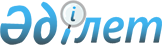 О внесении дополнения в постановление акимата Мангистауской области от 23 февраля 2015 года № 33 "Об утверждении расположения специальных стационарных помещений для распространения религиозной литературы и иных информационных материалов религиозного содержания, предметов религиозного назначения"Постановление акимата Мангистауской области от 17 ноября 2023 года № 179. Зарегистрировано Департаментом юстиции Мангистауской области 21 ноября 2023 года № 4636-12
      Акимат Мангистауской области ПОСТАНОВЛЯЕТ:
      1. Внести в постановление акимата Мангистауской области от 23 февраля 2015 года № 33 "Об утверждении расположения специальных стационарных помещений для распространения религиозной литературы и иных информационных материалов религиозного содержания, предметов религиозного назначения" (зарегистрировано в Реестре государственной регистрации нормативных правовых актов за № 2653) следующее дополнение:
      в приложении:
      по городу Актау:
      дополнить строкой, порядковый номер 10-4, следующего содержания:
      "
      ".
      2. Контроль за исполнением настоящего постановления возложить на курирующего заместителя акима Мангистауской области.
      3. Настоящее постановление вводится в действие по истечении десяти календарных дней после дня его первого официального опубликования.
					© 2012. РГП на ПХВ «Институт законодательства и правовой информации Республики Казахстан» Министерства юстиции Республики Казахстан
				
10-4
Магазин "Kitapal"
город Актау, микрорайон 18а, дом № 3, нежилое помещение № 58
      Аким Мангистауской области 

Н. Ногаев
